РЕСПУБЛИКА ИНГУШЕТИЯЗАКОНОБ ОБРАЗОВАНИИ В РЕСПУБЛИКЕ ИНГУШЕТИЯПринятНародным СобраниемРеспублики Ингушетия30 января 2014 годаГлава 1. ОБЩИЕ ПОЛОЖЕНИЯСтатья 1. Предмет регулирования настоящего ЗаконаНастоящий Закон регулирует отношения в сфере образования в Республике Ингушетия в пределах полномочий, отнесенных федеральным законодательством к полномочиям субъектов Российской Федерации.Статья 2. Правовое регулирование отношений в сфере образования в Республике Ингушетия1. Законодательство в сфере образования в Республике Ингушетия основывается на Конституции Российской Федерации, Конституции Республики Ингушетия и состоит из Федерального закона от 29 декабря 2012 года N 273-ФЗ "Об образовании в Российской Федерации" (далее - Федеральный закон), принимаемых в соответствии с ним других федеральных законов, иных нормативных правовых актов Российской Федерации, настоящего Закона, других законов Республики Ингушетия и иных нормативных правовых актов Республики Ингушетия.2. Нормы, регулирующие отношения в сфере образования и содержащиеся в нормативных правовых актах исполнительных органов государственной власти Республики Ингушетия, должны соответствовать нормам настоящего Закона, иных законов Республики Ингушетия и не могут ограничивать права или снижать уровень предоставления гарантий по сравнению с гарантиями, установленными законодательством Российской Федерации в сфере образования.3. На граждан, проходящих государственную гражданскую службу Республики Ингушетия на должностях педагогических и научно - педагогических работников, а также на граждан, проходящих государственную гражданскую службу Республики Ингушетия и являющихся обучающимися, действие законодательства об образовании распространяется с особенностями, предусмотренными законодательством Российской Федерации о государственной службе.4. Понятия, используемые в настоящем Законе, применяются в том же значении, в каком они определены в Федеральном законе.Статья 3. Полномочия органов государственной власти Республики Ингушетия в сфере образования1. К полномочиям Народного Собрания Республики Ингушетия в сфере образования относятся:1) законодательное регулирование отношений в сфере образования;2) осуществление контроля за соблюдением и исполнением законов Республики Ингушетия в сфере образования;3) - 4) утратили силу. - Закон Республики Ингушетия от 03.02.2015 N 2-РЗ;5) утверждение единых методик распределения субвенций местным бюджетам из бюджета Республики Ингушетия в сфере образования;6) осуществление иных полномочий, предусмотренных федеральным законодательством и законодательством Республики Ингушетия.2. К полномочиям Правительства Республики Ингушетия в сфере образования относятся:1) утверждение программ развития образования в Республике Ингушетия;2) создание, реорганизация, ликвидация образовательных организаций, находящихся в ведении Республики Ингушетия;3) обеспечение государственных гарантий реализации прав на получение общедоступного и бесплатного дошкольного образования в муниципальных дошкольных образовательных организациях, общедоступного и бесплатного дошкольного, начального общего, основного общего, среднего общего образования в государственных и муниципальных общеобразовательных организациях, обеспечение дополнительного образования детей в государственных общеобразовательных организациях, обеспечение дополнительного образования детей в муниципальных общеобразовательных организациях посредством предоставления субвенций местным бюджетам, включая расходы на оплату труда, приобретение учебников и учебных пособий, средств обучения, игр, игрушек (за исключением расходов на содержание зданий и оплату коммунальных услуг), в соответствии с нормативами, устанавливаемыми постановлениями Правительства Республики Ингушетия;(в ред. Закона Республики Ингушетия от 03.02.2015 N 2-РЗ)4) организация предоставления общего образования в государственных образовательных организациях Республики Ингушетия;5) создание условий для осуществления присмотра и ухода за детьми, содержания детей в государственных образовательных организациях Республики Ингушетия;6) финансовое обеспечение получения дошкольного образования в частных дошкольных образовательных организациях, дошкольного, начального общего, основного общего, среднего общего образования в частных общеобразовательных организациях, осуществляющих образовательную деятельность по имеющим государственную аккредитацию основным общеобразовательным программам, посредством предоставления указанным образовательным организациям субсидий на возмещение затрат, включая расходы на оплату труда, приобретение учебников и учебных пособий, средств обучения, игр, игрушек (за исключением расходов на содержание зданий и оплату коммунальных услуг), в соответствии с нормативами, указанными в пункте 3 настоящей части;7) организация предоставления среднего профессионального образования, включая обеспечение государственных гарантий реализации права на получение общедоступного и бесплатного среднего профессионального образования;8) организация предоставления дополнительного образования детей в государственных образовательных организациях Республики Ингушетия;9) организация предоставления дополнительного профессионального образования в государственных образовательных организациях Республики Ингушетия;10) организация обеспечения муниципальных образовательных организаций и образовательных организаций Республики Ингушетия учебниками в соответствии с федеральным перечнем учебников, допущенных к использованию при реализации имеющих государственную аккредитацию образовательных программ начального общего, основного общего, среднего общего образования организациями, осуществляющими образовательную деятельность, и учебными пособиями, допущенными к использованию при реализации указанных образовательных программ;(в ред. Закона Республики Ингушетия от 18.09.2020 N 36-РЗ)11) обеспечение осуществления мониторинга в системе образования на уровне Республики Ингушетия;12) организация предоставления психолого-педагогической, медицинской и социальной помощи обучающимся, испытывающим трудности в освоении основных общеобразовательных программ, своем развитии и социальной адаптации;12.1) создание условий для организации проведения независимой оценки качества условий осуществления образовательной деятельности организациями, осуществляющими образовательную деятельность;(п. 12.1 введен Законом Республики Ингушетия от 30.09.2021 N 44-РЗ)13) утратил силу. - Закон Республики Ингушетия от 03.02.2015 N 2-РЗ;14) определение случаев и порядка обеспечения питанием обучающихся за счет бюджетных ассигнований бюджета Республики Ингушетия;15) определение случаев и порядка обеспечения вещевым имуществом (обмундированием), в том числе форменной одеждой, обучающихся за счет бюджетных ассигнований бюджета Республики Ингушетия;16) осуществление иных полномочий, предусмотренных федеральным законодательством и законодательством Республики Ингушетия.3. К полномочиям исполнительного органа государственной власти Республики Ингушетия, осуществляющего управление в сфере образования, относятся:1) разработка и реализация программы развития образования с учетом региональных социально-экономических, экологических, демографических, этнокультурных и других особенностей Республики Ингушетия;2) принятие участия в проведении экспертизы примерных основных общеобразовательных программ с учетом их уровня и направленности (в части учета региональных, национальных и этнокультурных особенностей);3) осуществление функций и полномочий учредителей образовательных организаций Республики Ингушетия в порядке, установленном действующим законодательством;4) принятие участия в проведении экспертизы учебников в целях обеспечения учета региональных и этнокультурных особенностей Республики Ингушетия, реализации прав граждан на получение образования на родном языке из числа языков народов Российской Федерации и изучение родного языка из числа языков народов Российской Федерации и литературы народов Российской Федерации на родном языке;5) принятие участия в отборе организаций, осуществляющих выпуск учебных пособий по родному языку из числа языков народов Российской Федерации и литературе народов Российской Федерации на родном языке;6) формирование аттестационной комиссии, осуществляющей проведение аттестации в целях установления квалификационной категории педагогических работников организаций, осуществляющих образовательную деятельность и находящихся в ведении Республики Ингушетия, педагогических работников муниципальных и частных организаций, осуществляющих образовательную деятельность;7) обеспечение проведения государственной итоговой аттестации по образовательным программам основного общего и среднего общего образования на территории Республики Ингушетия;8) установление формы и порядка проведения государственной итоговой аттестации по образовательным программам среднего общего образования для обучающихся по образовательным программам основного общего и среднего общего образования, изучавших родной язык из числа языков народов Российской Федерации и литературу народов Российской Федерации на родном языке из числа языков народов Российской Федерации и выбравших экзамен по родному языку из числа языков народов Российской Федерации и литературе народов Российской Федерации на родном языке из числа языков народов Российской Федерации для прохождения государственной итоговой аттестации;9) осуществление аккредитации общественных наблюдателей при проведении государственной итоговой аттестации по образовательным программам основного общего или среднего общего образования на территории Республики Ингушетия;10) осуществление организации формирования и ведения региональных информационных систем обеспечения проведения государственной итоговой аттестации обучающихся, освоивших основные образовательные программы основного общего и среднего общего образования;11) установление случаев и порядка индивидуального (конкурсного) отбора при приеме либо переводе в государственные и муниципальные образовательные организации для получения основного общего и среднего общего образования с углубленным изучением отдельных учебных предметов или для профильного обучения;12) представление в федеральный орган исполнительной власти, осуществляющий функции по контролю и надзору в сфере образования, сведения о выданных документах об образовании и (или) о квалификации, документах об обучении путем внесения этих сведений в федеральную информационную систему "Федеральный реестр сведений о документах об образовании и (или) о квалификации, документах об обучении";13) обеспечение предоставления методической, психолого-педагогической, диагностической и консультативной помощи без взимания платы родителям (законным представителям) несовершеннолетних обучающихся, обеспечивающим получение детьми дошкольного образования в форме семейного образования;14) создание государственных экзаменационных комиссий для проведения государственной итоговой аттестации по образовательным программам основного общего и среднего общего образования при проведении государственной итоговой аттестации на территории Республики Ингушетия;15) осуществление ежегодной публикации на официальном сайте в информационно-телекоммуникационной сети Интернет (далее - сеть Интернет) итогового (годового) отчета об анализе состояния и перспектив образования в Республике Ингушетия;16) осуществление иных полномочий, предусмотренных федеральным законодательством и законодательством Республики Ингушетия.3.1. Исполнительный орган государственной власти Республики Ингушетия, осуществляющий управление в сфере образования, осуществляет согласование назначения должностных лиц исполнительно-распорядительных органов (местных администраций) муниципальных районов, муниципальных и городских округов (заместителей глав местных администраций, руководителей структурных подразделений местных администраций или отраслевых органов местных администраций), осуществляющих муниципальное управление в сфере образования.(часть 3.1 введена Законом Республики Ингушетия от 18.09.2020 N 36-РЗ)4. Органы государственной власти Республики Ингушетия имеют право на дополнительное финансовое обеспечение мероприятий по организации питания обучающихся в муниципальных образовательных организациях и обучающихся в частных общеобразовательных организациях по имеющим государственную аккредитацию основным общеобразовательным программам, предоставление государственной поддержки дополнительного образования детей, в том числе финансовое обеспечение предоставления дополнительного образования детей в муниципальных образовательных организациях и частных образовательных организациях, реализующих дополнительные общеобразовательные программы для детей, предоставление государственной поддержки профессионального обучения по программам профессиональной подготовки по профессиям рабочих, должностям служащих в пределах имеющей государственную аккредитацию образовательной программы среднего общего образования, реализуемой в муниципальных образовательных организациях, организацию предоставления профессионального обучения по программам профессиональной подготовки по профессиям рабочих, должностям служащих в пределах имеющих государственную аккредитацию образовательной программы среднего общего образования, образовательных программ среднего профессионального образования, реализуемых в государственных образовательных организациях Республики Ингушетия.(часть 4 в ред. Закона Республики Ингушетия от 05.03.2022 N 7-РЗ)5. Органы государственной власти Республики Ингушетия вправе обеспечивать организацию предоставления на конкурсной основе высшего образования в образовательных организациях высшего образования в соответствии с законодательством Российской Федерации.Статья 3.1. Полномочия Российской Федерации в сфере образования, переданные для осуществления органам государственной власти Республики Ингушетия(введена Законом Республики Ингушетия от 30.09.2021 N 44-РЗ)1. К полномочиям Российской Федерации в сфере образования, переданным для осуществления органам государственной власти Республики Ингушетия (далее - переданные полномочия), относятся следующие полномочия:1) государственный контроль (надзор) в сфере образования за деятельностью организаций, осуществляющих образовательную деятельность на территории Республики Ингушетия (за исключением организаций, указанных в пункте 7 части 1 статьи 6 Федерального закона), а также органов местного самоуправления, осуществляющих управление в сфере образования на соответствующей территории;2) лицензирование образовательной деятельности организаций, осуществляющих образовательную деятельность на территории Республики Ингушетия (за исключением организаций, указанных в пункте 7 части 1 статьи 6 Федерального закона), а также расположенных в других субъектах Российской Федерации филиалов указанных организаций;3) государственная аккредитация образовательной деятельности организаций, осуществляющих образовательную деятельность на территории Республики Ингушетия (за исключением организаций, указанных в пункте 7 части 1 статьи 6 Федерального закона), а также расположенных в других субъектах Российской Федерации филиалов указанных организаций;4) подтверждение документов об образовании и (или) о квалификации.2. Финансовое обеспечение осуществления переданных полномочий, за исключением полномочий, указанных в части 10 статьи 7 Федерального закона, осуществляется за счет субвенций из федерального бюджета, а также в пределах бюджетных ассигнований, предусмотренных в государственном бюджете Республики Ингушетия на указанные цели не менее чем в размере планируемых поступлений в государственный бюджет Республики Ингушетия от уплаты государственной пошлины, связанной с осуществлением переданных полномочий и зачисляемой в государственный бюджет Республики Ингушетия в соответствии с Бюджетным кодексом Российской Федерации.3. Средства на осуществление переданных полномочий носят целевой характер и не могут быть использованы на другие цели.4. Глава Республики Ингушетия:1) назначает на должность руководителей исполнительных органов государственной власти Республики Ингушетия, осуществляющих переданные полномочия;2) утверждает структуру исполнительных органов государственной власти Республики Ингушетия, осуществляющих переданные полномочия;3) организует деятельность по осуществлению переданных полномочий в соответствии с законодательством об образовании;4) обеспечивает предоставление в федеральный орган исполнительной власти, осуществляющий функции по контролю и надзору в сфере образования:а) ежеквартального отчета о расходовании предоставленных субвенций, о достижении целевых прогнозных показателей;б) необходимого количества экземпляров нормативных правовых актов, принимаемых органами государственной власти Республики Ингушетия, по вопросам переданных полномочий;в) информации (в том числе баз данных), необходимой для формирования и ведения федеральных баз данных по вопросам контроля и надзора в сфере образования;5) имеет право до принятия нормативных правовых актов, указанных в пункте 8 части 7 статьи 7 Федерального закона, утверждать административные регламенты предоставления государственных услуг и исполнения государственных функций в сфере переданных полномочий, если данные регламенты не противоречат нормативным правовым актам Российской Федерации (в том числе не содержат не предусмотренные такими актами дополнительные требования и ограничения в части реализации прав и свобод граждан, прав и законных интересов организаций) и разрабатываются с учетом требований к регламентам предоставления федеральными органами исполнительной власти государственных услуг и исполнения государственных функций.5. Финансовое обеспечение осуществления переданных полномочий по подтверждению документов об образовании и (или) о квалификации осуществляется в пределах бюджетных ассигнований, предусмотренных в государственном бюджете Республики Ингушетия на указанные цели не менее чем в размере планируемых поступлений в государственный бюджет Республики Ингушетия от уплаты государственной пошлины, связанной с осуществлением переданных полномочий и зачисляемой в государственный бюджет Республики Ингушетия в соответствии с Бюджетным кодексом Российской Федерации.Статья 4. Полномочия органов местного самоуправления муниципальных районов, муниципальных округов и городских округов в сфере образования(в ред. Закона Республики Ингушетия от 30.09.2021 N 44-РЗ)1. Органы местного самоуправления муниципальных районов, муниципальных округов и городских округов Республики Ингушетия осуществляют полномочия по решению вопросов местного значения в сфере образования в соответствии с Федеральным законом.(в ред. Закона Республики Ингушетия от 30.09.2021 N 44-РЗ)2. Отдельные государственные полномочия Республики Ингушетия в сфере образования могут быть переданы для осуществления органам местного самоуправления в порядке, установленном федеральным законодательством.Глава 2. ОСНОВЫ ОБРАЗОВАНИЯ В РЕСПУБЛИКЕ ИНГУШЕТИЯСтатья 5. Язык образования1. Граждане в Республике Ингушетия имеют право на изучение родного языка из числа языков народов Российской Федерации в пределах возможностей, предоставляемых системой образования, в порядке, установленном законодательством об образовании. Реализация указанного права обеспечивается созданием необходимых условий.2. В государственных и муниципальных образовательных организациях, расположенных на территории Республики Ингушетия, преподается и изучается ингушский язык в соответствии с Законом Республики Ингушетия от 16 августа 1996 года N 12-РЗ "О государственных языках Республики Ингушетия".3. Ингушский и русский языки как государственные языки Республики Ингушетия изучаются в равных объемах в рамках федеральных государственных образовательных стандартов соответствующего уровня общего образования. Преподавание и изучение ингушского языка осуществляются в соответствии с имеющими государственную аккредитацию образовательными программами, разработанными с учетом различного уровня подготовки обучающихся.4. Правительство Республики Ингушетия в соответствии с федеральным законодательством, международными соглашениями и соглашениями с субъектами Российской Федерации оказывает содействие в получении необходимого образования на родном языке ингушам, проживающим за пределами Республики Ингушетия.Статья 6. Требования к одежде обучающихся(в ред. Закона Республики Ингушетия от 03.02.2015 N 2-РЗ)1. Организации, осуществляющие образовательную деятельность, вправе устанавливать требования к одежде обучающихся, в том числе требования к ее общему виду, цвету, фасону, видам одежды обучающихся, знакам отличия, и правила ее ношения, если иное не установлено Федеральным законом, частью 2 настоящей статьи. Соответствующий локальный нормативный акт организации, осуществляющей образовательную деятельность, принимается с учетом мнения совета обучающихся, совета родителей, а также представительного органа работников этой организации и (или) обучающихся в ней (при его наличии).2. Государственные образовательные организации Республики Ингушетия и муниципальные образовательные организации муниципальных образований в Республике Ингушетия, осуществляющие образовательную деятельность по образовательным программам начального общего, основного общего и среднего общего образования, устанавливают требования к одежде обучающихся в соответствии с типовыми требованиями, утвержденными Правительством Республики Ингушетия.Статья 7. Учебно-методические объединения1. В целях участия педагогических, научных работников, представителей работодателей в разработке федеральных государственных образовательных стандартов, примерных образовательных программ, координации действий организаций, осуществляющих образовательную деятельность, в обеспечении качества и развития содержания образования в системе образования могут создаваться учебно-методические объединения.2. Учебно-методические объединения в системе образования создаются федеральными органами исполнительной власти и исполнительным органом государственной власти Республики Ингушетия, осуществляющим государственное управление в сфере образования, и осуществляют свою деятельность в соответствии с положениями, утвержденными этими органами.3. В состав учебно-методических объединений на добровольных и безвозмездных началах входят педагогические работники, научные работники и другие работники организаций, осуществляющих образовательную деятельность, и иных организаций, действующих в системе образования, в том числе представители работодателей.Статья 8. Инновационная деятельность в сфере образования1. Инновационная деятельность ориентирована на совершенствование научно-педагогического, учебно-методического, организационного, правового, финансово-экономического, кадрового, материально-технического обеспечения системы образования и осуществляется в форме реализации инновационных проектов и программ организациями, осуществляющими образовательную деятельность, и иными действующими в сфере образования организациями, а также их объединениями. При реализации инновационного проекта, программы должны быть обеспечены соблюдение прав и законных интересов участников образовательных отношений, предоставление и получение образования, уровень и качество которого не могут быть ниже требований, установленных федеральным государственным образовательным стандартом, федеральными государственными требованиями, образовательным стандартом.2. В целях создания условий для реализации инновационных проектов и программ, имеющих существенное значение для обеспечения развития системы образования, организации, указанные в части 1 настоящей статьи и реализующие указанные инновационные проекты и программы, могут признаваться региональными инновационными площадками и составлять инновационную инфраструктуру в системе образования. Порядок признания организаций региональными инновационными площадками устанавливается Правительством Республики Ингушетия.3. Исполнительный орган государственной власти Республики Ингушетия, осуществляющий государственное управление в сфере образования, в рамках своих полномочий создает условия для реализации инновационных образовательных проектов, программ и внедрения их результатов в практику.Статья 9. Государственно-частное партнерство в сфере образованияВ целях создания конкурентоспособной системы образования, повышения доступности и качества образовательных услуг, предоставляемых населению, в Республике Ингушетия возможно осуществление взаимовыгодного сотрудничества между Республикой Ингушетия и частными партнерами в соответствии с законодательством Российской Федерации о государственно-частном партнерстве.Статья 10. Создание, реорганизация, ликвидация образовательных организаций1. Образовательная организация создается в форме, установленной гражданским законодательством для некоммерческих организаций.2. Образовательная организация реорганизуется или ликвидируется в порядке, установленном гражданским законодательством, с учетом особенностей, предусмотренных законодательством об образовании.3. Принятие Правительством Республики Ингушетия или органом местного самоуправления муниципального образования в Республике Ингушетия решения о реорганизации или ликвидации соответственно образовательной организации, находящейся в ведении Республики Ингушетия, и (или) муниципальной образовательной организации допускается на основании положительного заключения комиссии по оценке последствий такого решения.4. Принятие решения о реорганизации или ликвидации муниципальной общеобразовательной организации, расположенной в сельском поселении, не допускается без учета мнения схода (собрания) жителей данного сельского поселения.5. Порядок проведения оценки последствий принятия решения о реорганизации или ликвидации образовательной организации, находящейся в ведении Республики Ингушетия, муниципальной образовательной организации, включая критерии этой оценки (по типам данных образовательных организаций), порядок создания комиссии по оценке последствий такого решения и подготовки ею заключений устанавливаются Правительством Республики Ингушетия.6. Филиал образовательной организации создается и ликвидируется в порядке, установленном гражданским законодательством, с учетом особенностей, предусмотренных настоящим Законом. Принятие решения о ликвидации филиала государственной и (или) муниципальной дошкольной образовательной организации либо общеобразовательной организации осуществляется в порядке, установленном частями 3 и 4 настоящей статьи.Статья 11. Организация приема на обучение по основным общеобразовательным программам1. Получение дошкольного образования в образовательных организациях может начинаться по достижении детьми возраста двух месяцев. Получение начального общего образования в образовательных организациях начинается по достижении детьми возраста шести лет и шести месяцев при отсутствии противопоказаний по состоянию здоровья, но не позже достижения ими возраста восьми лет. По заявлению родителей (законных представителей) детей учредитель образовательной организации вправе разрешить прием детей в образовательную организацию на обучение по образовательным программам начального общего образования в более раннем или более позднем возрасте.2. Правила приема в государственные образовательные организации Республики Ингушетия и муниципальные образовательные организации на обучение по основным общеобразовательным программам должны обеспечивать прием в образовательную организацию граждан, имеющих право на получение общего образования соответствующего уровня и проживающих на территории, за которой закреплена указанная образовательная организация.(в ред. Закона Республики Ингушетия от 01.06.2021 N 23-РЗ)3. Государственные и муниципальные образовательные организации не могут устанавливать индивидуальный (конкурсный) отбор при приеме на обучение по основным общеобразовательным программам, за исключением случаев, предусмотренных Федеральным законом и законодательством Республики Ингушетия.3.1. Ребенок, в том числе усыновленный (удочеренный) или находящийся под опекой или попечительством в семье, включая приемную семью, либо в случаях, предусмотренных законом Республики Ингушетия, патронатную семью, имеет право преимущественного приема на обучение по основным общеобразовательным программам в государственную или муниципальную образовательную организацию, в которой обучаются его брат и (или) сестра (полнородные и неполнородные, усыновленные (удочеренные), дети, опекунами (попечителями) которых являются родители (законные представители) этого ребенка, или дети, родителями (законными представителями) которых являются опекуны (попечители) этого ребенка, за исключением случаев, предусмотренных частями 5 и 6 настоящей статьи.(часть 3.1 в ред. Закона Республики Ингушетия от 02.02.2023 N 16-РЗ)4. В приеме в государственную или муниципальную образовательную организацию может быть отказано только по причине отсутствия в ней свободных мест, за исключением случаев, предусмотренных частями 5 и 6 статьи 67 и статьей 88 Федерального закона. В случае отсутствия мест в государственной или муниципальной образовательной организации родители (законные представители) ребенка для решения вопроса о его устройстве в другую общеобразовательную организацию обращаются непосредственно в исполнительный орган государственной власти Республики Ингушетия, осуществляющий государственное управление в сфере образования, или орган местного самоуправления, осуществляющий управление в сфере образования.(часть 4 в ред. Закона Республики Ингушетия от 18.09.2020 N 36-РЗ)4.1. Прием на обучение по образовательным программам дошкольного образования в государственные или муниципальные образовательные организации, реализующие образовательные программы дошкольного образования, осуществляется по направлению исполнительного органа государственной власти Республики Ингушетия, осуществляющего государственное управление в сфере образования, или органа местного самоуправления, осуществляющего управление в сфере образования, посредством использования региональных информационных систем, указанных в части 14 статьи 98 Федерального закона.(часть 4.1 в ред. Закона Республики Ингушетия от 18.09.2020 N 36-РЗ)5. Организация индивидуального отбора при приеме либо переводе в государственные и муниципальные образовательные организации Республики Ингушетия для получения основного общего и среднего общего образования с углубленным изучением отдельных учебных предметов или для профильного обучения допускается в случаях и в порядке, установленных исполнительным органом государственной власти Республики Ингушетия, осуществляющим государственное управление в сфере образования.(часть 5 в ред. Закона Республики Ингушетия от 18.09.2020 N 36-РЗ)6. Организация конкурса или индивидуального отбора при приеме либо переводе граждан для получения общего образования в образовательных организациях, реализующих образовательные программы основного общего и среднего общего образования, интегрированные с дополнительными образовательными программами спортивной подготовки, или образовательные программы среднего профессионального образования в области искусств, интегрированные с образовательными программами основного общего и среднего общего образования, осуществляется на основании оценки способностей к занятию отдельным видом искусства или спорта, а также при отсутствии противопоказаний к занятию соответствующим видом спорта.(в ред. Законов Республики Ингушетия от 18.09.2020 N 36-РЗ, от 02.02.2023 N 16-РЗ)Статья 12. Организация получения образования обучающимися с ограниченными возможностями здоровья1. Содержание образования и условия организации обучения и воспитания обучающихся с ограниченными возможностями здоровья определяются адаптированной образовательной программой, а для инвалидов также в соответствии с индивидуальной программой реабилитации инвалида.2. Общее образование обучающихся с ограниченными возможностями здоровья осуществляется в организациях, осуществляющих образовательную деятельность по адаптированным основным общеобразовательным программам. В таких организациях создаются специальные условия для получения образования указанными обучающимися.3. Под специальными условиями для получения образования обучающимися с ограниченными возможностями здоровья в настоящем Законе понимаются условия обучения, воспитания и развития таких обучающихся, включающие в себя использование специальных образовательных программ и методов обучения и воспитания, специальных учебников, учебных пособий и дидактических материалов, специальных технических средств обучения коллективного и индивидуального пользования, предоставление услуг ассистента (помощника), оказывающего обучающимся необходимую техническую помощь, проведение групповых и индивидуальных коррекционных занятий, обеспечение доступа в здания организаций, осуществляющих образовательную деятельность, и другие условия, без которых невозможно или затруднено освоение образовательных программ обучающимися с ограниченными возможностями здоровья.4. Образование обучающихся с ограниченными возможностями здоровья может быть организовано как совместно с другими обучающимися, так и в отдельных классах, группах или в отдельных организациях, осуществляющих образовательную деятельность.5. Правительством Республики Ингушетия создаются отдельные организации, осуществляющие образовательную деятельность по адаптированным основным общеобразовательным программам, для глухих, слабослышащих, позднооглохших, слепых, слабовидящих, с тяжелыми нарушениями речи, с нарушениями опорно-двигательного аппарата, с задержкой психического развития, с умственной отсталостью, с расстройствами аутистического спектра, со сложными дефектами и других обучающихся с ограниченными возможностями здоровья.6. Обучающиеся с ограниченными возможностями здоровья, проживающие в организациях, осуществляющих образовательную деятельность, находятся на полном государственном обеспечении и обеспечиваются питанием, одеждой, обувью, мягким и жестким инвентарем. Обучающиеся с ограниченными возможностями здоровья, не проживающие в организациях, осуществляющих образовательную деятельность, обеспечиваются учредителями таких организаций бесплатным двухразовым питанием за счет бюджетных ассигнований федерального бюджета, бюджетных ассигнований бюджета Республики Ингушетия, местных бюджетов и иных источников финансирования, предусмотренных законодательством Российской Федерации.(часть 6 в ред. Закона Республики Ингушетия от 02.02.2023 N 16-РЗ)6.1. Порядок обеспечения бесплатным двухразовым питанием обучающихся с ограниченными возможностями здоровья, обучение которых организовано государственными образовательными организациями Республики Ингушетия и муниципальными образовательными организациями на дому, в том числе возможность замены бесплатного двухразового питания денежной компенсацией, устанавливается соответственно органом исполнительной власти Республики Ингушетия, осуществляющим государственное управление в сфере образования, и органами местного самоуправления.(часть 6.1 введена Законом Республики Ингушетия от 02.02.2023 N 16-РЗ)7. Профессиональное обучение и профессиональное образование обучающихся с ограниченными возможностями здоровья осуществляются на основе образовательных программ, адаптированных при необходимости для обучения указанных обучающихся.8. Правительство Республики Ингушетия обеспечивает получение профессионального обучения обучающимися с ограниченными возможностями здоровья (с различными формами умственной отсталости), не имеющими основного общего или среднего общего образования.9. Профессиональными образовательными организациями и образовательными организациями высшего образования, а также организациями, осуществляющими образовательную деятельность по основным программам профессионального обучения, должны быть созданы специальные условия для получения образования обучающимися с ограниченными возможностями здоровья.10. Обучающимся с ограниченными возможностями здоровья, получающим образование за счет бюджетных ассигнований бюджета Республики Ингушетия, бесплатно предоставляются специальные учебники и учебные пособия, иная учебная литература, а также услуги сурдопереводчиков и тифлосурдопереводчиков.11. Государство в лице уполномоченных им органов государственной власти обеспечивает подготовку педагогических работников, владеющих специальными педагогическими подходами и методами обучения и воспитания обучающихся с ограниченными возможностями здоровья, и содействует привлечению таких работников в организации, осуществляющие образовательную деятельность.12. Для обучающихся, осваивающих основные общеобразовательные программы и нуждающихся в длительном лечении, создаются образовательные организации, в том числе санаторные, в которых проводятся необходимые лечебные, реабилитационные и оздоровительные мероприятия для таких обучающихся. Обучение таких детей, а также детей-инвалидов, которые по состоянию здоровья не могут посещать образовательные организации, обучение по образовательным программам начального общего, основного общего и среднего общего образования организуется на дому или в медицинских организациях.Основанием для организации обучения на дому или в медицинской организации являются заключение медицинской организации и обращение родителей (законных представителей) в письменной форме.13. Порядок регламентации и оформления отношений государственной и муниципальной образовательной организации и родителей (законных представителей) обучающихся, нуждающихся в длительном лечении, а также детей-инвалидов в части организации обучения по основным общеобразовательным программам на дому или в медицинских организациях определяется нормативным правовым актом исполнительного органа государственной власти Республики Ингушетия, осуществляющим управление в сфере образования.14. Исполнительные органы государственной власти Республики Ингушетия, органы местного самоуправления, образовательные организации, а также организации, осуществляющие обучение, обеспечивают создание необходимых условий для получения без дискриминации качественного образования лицами с ограниченными возможностями здоровья, для коррекции нарушений развития и социальной адаптации, оказание ранней коррекционной помощи на основе специальных педагогических подходов и наиболее подходящих для этих лиц языков, методов и способов общения и условия, в максимальной степени способствующие получению образования определенного уровня и определенной направленности, а также социальному развитию этих лиц, в том числе посредством организации инклюзивного образования лиц с ограниченными возможностями здоровья.(часть 14 введена Законом Республики Ингушетия от 12.12.2015 N 64-РЗ)Статья 13. Информационная открытость системы образования. Мониторинг в системе образования1. Органы государственной власти Республики Ингушетия, органы местного самоуправления и организации, осуществляющие образовательную деятельность, обеспечивают открытость и доступность информации о системе образования.2. Информация о системе образования включает в себя данные официального статистического учета, касающиеся системы образования, данные мониторинга системы образования и иные данные, получаемые при осуществлении своих функций федеральными государственными органами и исполнительным органом государственной власти Республики Ингушетия, осуществляющим государственное управление в сфере образования, органами местного самоуправления, осуществляющими управление в сфере образования, организациями, осуществляющими образовательную деятельность, а также иными организациями, осуществляющими деятельность в сфере образования.3. Мониторинг системы образования представляет собой систематическое стандартизированное наблюдение за состоянием образования и динамикой изменений его результатов, в том числе в рамках оценки качества образования, условиями осуществления образовательной деятельности, контингентом обучающихся, учебными и внеучебными достижениями обучающихся, профессиональными достижениями выпускников организаций, осуществляющих образовательную деятельность, состоянием сети организаций, осуществляющих образовательную деятельность. В рамках мониторинга в системе образования осуществляется аккредитационный мониторинг, предметом которого является систематическое стандартизированное наблюдение за выполнением организациями, осуществляющими образовательную деятельность, аккредитационных показателей.(часть 3 в ред. Закона Республики Ингушетия от 13.07.2022 N 39-РЗ)4. Организация мониторинга системы образования наряду с федеральными государственными органами осуществляется и исполнительным органом государственной власти Республики Ингушетия, осуществляющим государственное управление в сфере образования, органами местного самоуправления, осуществляющими управление в сфере образования.5. Порядок осуществления мониторинга системы образования, а также перечень обязательной информации, подлежащей мониторингу, включая порядок осуществления аккредитационного мониторинга и применения его результатов, устанавливается Правительством Российской Федерации.(часть 5 в ред. Закона Республики Ингушетия от 13.07.2022 N 39-РЗ)Статья 13.1. Независимая оценка качества образования(введена Законом Республики Ингушетия от 03.09.2018 N 33-РЗ)1. Независимая оценка качества образования направлена на получение сведений об образовательной деятельности, установление качества подготовки обучающихся и реализации образовательных программ.(часть 1 в ред. Закона Республики Ингушетия от 29.04.2022 N 17-РЗ)2. Независимая оценка качества образования включает в себя:1) независимую оценку качества подготовки обучающихся;2) независимую оценку качества условий осуществления образовательной деятельности организациями, реализующими образовательную деятельность.3. Независимая оценка качества образования осуществляется юридическими лицами, выполняющими конкретные виды такой оценки, предусмотренной пунктом 1 части 2 настоящей статьи (далее - организации, осуществляющие независимую оценку качества образования).4. Организации, осуществляющие независимую оценку качества образования, размещают в сети "Интернет" информацию о порядке проведения и результатах независимой оценки качества образования и направляют ее при необходимости соответственно в уполномоченный орган Республики Ингушетия в сфере образования, органы местного самоуправления.5. Поступившая в уполномоченный орган Республики Ингушетия в сфере образования, органы местного самоуправления информация о результатах независимой оценки качества образования подлежит обязательному рассмотрению указанными органами в месячный срок и учитывается ими при выработке мер по совершенствованию образовательной деятельности и оценке деятельности руководителей организаций, осуществляющих образовательную деятельность.6. Результаты независимой оценки качества образования не влекут за собой приостановление или аннулирование лицензии на осуществление образовательной деятельности, приостановление государственной аккредитации или лишение государственной аккредитации в отношении организаций, осуществляющих образовательную деятельность.7. На основе результатов независимой оценки качества образования могут формироваться рейтинги организаций, осуществляющих образовательную деятельность, и (или) реализуемых ими образовательных программ.Статья 13.2. Независимая оценка качества подготовки обучающихся(введена Законом Республики Ингушетия от 03.09.2018 N 33-РЗ)1. Независимая оценка качества подготовки обучающихся проводится по инициативе участников отношений в сфере образования в целях подготовки информации об уровне освоения обучающимися образовательной программы или ее частей, предоставления участникам отношений в сфере образования информации о качестве подготовки обучающихся.2. Организации, осуществляющие независимую оценку качества подготовки обучающихся, устанавливают виды образования, группы обучающихся и (или) образовательных программ или их частей, в отношении которых проводится независимая оценка качества подготовки обучающихся, а также условия, формы и методы проведения независимой оценки качества подготовки обучающихся.3. Независимая оценка качества подготовки обучающихся осуществляется также в рамках международных сопоставительных исследований в сфере образования в соответствии с критериями и требованиями российских, иностранных и международных организаций.Статья 13.3. Независимая оценка качества условий осуществления образовательной деятельности организациями, осуществляющими образовательную деятельность(введена Законом Республики Ингушетия от 03.09.2018 N 33-РЗ)1. Независимая оценка качества условий осуществления образовательной деятельности организациями, осуществляющими образовательную деятельность (далее - организации), проводится в целях предоставления участникам отношений в сфере образования информации об уровне организации работы по реализации образовательных программ на основе общедоступной информации.2. В целях создания условий для проведения независимой оценки качества условий осуществления образовательной деятельности организациями:1) Общественная палата Республики Ингушетия по обращению уполномоченного органа Республики Ингушетия в сфере образования не позднее чем в месячный срок со дня получения указанного обращения формирует из числа представителей общественных организаций, созданных в целях защиты прав и законных интересов обучающихся и (или) родителей (законных представителей) несовершеннолетних обучающихся, общественных объединений инвалидов общественные советы по проведению независимой оценки качества условий осуществления образовательной деятельности государственными образовательными организациями Республики Ингушетия, а также муниципальными образовательными организациями, за исключением муниципальных образовательных организаций, в отношении которых независимая оценка проводится общественными советами, созданными при органах местного самоуправления, и иными организациями, расположенными на территории Республики Ингушетия и осуществляющими образовательную деятельность за счет бюджетных ассигнований бюджета Республики Ингушетия, и утверждает их состав. Общественная палата Республики Ингушетия информирует уполномоченный орган Республики Ингушетия в сфере образования о составе созданных при этих органах общественных советов по проведению независимой оценки качества условий осуществления образовательной деятельности организациями;2) общественные палаты (советы) муниципальных образований по обращению органов местного самоуправления муниципальных районов, муниципальных округов и городских округов вправе формировать из числа представителей общественных организаций, созданных в целях защиты прав и законных интересов обучающихся и (или) родителей (законных представителей) несовершеннолетних обучающихся, общественных объединений инвалидов общественные советы по проведению независимой оценки качества условий осуществления образовательной деятельности, осуществляемой муниципальными образовательными организациями, и утверждать их состав. Общественные палаты (советы) муниципальных образований информируют органы местного самоуправления муниципальных районов, муниципальных округов и городских округов о составе созданных при этих органах общественных советов по проведению независимой оценки качества условий осуществления образовательной деятельности организациями.(в ред. Закона Республики Ингушетия от 30.09.2021 N 44-РЗ)2.1. Состав общественного совета по проведению независимой оценки качества условий осуществления образовательной деятельности организациями (далее - общественный совет по независимой оценке качества) утверждается сроком на три года. При формировании общественного совета по независимой оценке качества на новый срок осуществляется изменение не менее трети его состава. В состав общественного совета по независимой оценке качества не могут входить представители органов государственной власти и органов местного самоуправления, представители общественных объединений, осуществляющих деятельность в сфере образования, руководители (их заместители) и работники организаций, осуществляющих деятельность в указанной сфере. При этом общественный совет по независимой оценке качества может привлекать к своей работе представителей общественных объединений, осуществляющих деятельность в сфере образования, общественной палаты для обсуждения и формирования результатов такой оценки. Число членов общественного совета по независимой оценке качества не может быть менее чем пять человек. Члены общественного совета по независимой оценке качества осуществляют свою деятельность на общественных началах. Информация о деятельности соответствующего общественного совета по независимой оценке качества подлежит размещению в сети "Интернет" на официальном сайте уполномоченного органа Республики Ингушетия в сфере образования, органа местного самоуправления муниципального района, муниципального округа или городского округа. Положение об общественном совете по независимой оценке качества утверждается органом государственной власти или органом местного самоуправления, при которых создан указанный общественный совет.(в ред. Закона Республики Ингушетия от 30.09.2021 N 44-РЗ)3. Независимая оценка качества условий осуществления образовательной деятельности организациями проводится по таким общим критериям, как открытость и доступность информации об организациях, осуществляющих образовательную деятельность; комфортность условий, в которых осуществляется образовательная деятельность; доброжелательность, вежливость работников; удовлетворенность условиями ведения образовательной деятельности организаций, а также доступность услуг для инвалидов.4. Независимая оценка качества условий осуществления образовательной деятельности организациями проводится общественными советами по независимой оценке качества не чаще чем один раз в год и не реже чем один раз в три года в отношении одной и той же организации.5. Общественные советы по независимой оценке качества:1) определяют перечни организаций, осуществляющих образовательную деятельность, в отношении которых проводится независимая оценка, предусмотренная настоящей статьей;2) принимают участие в рассмотрении проектов документации о закупках работ, услуг, а также проектов государственного, муниципального контрактов, заключаемых уполномоченным органом Республики Ингушетия в сфере образования, органами местного самоуправления с организацией, которая осуществляет сбор и обобщение информации о качестве условий осуществления образовательной деятельности организациями (далее - оператор);3) проводят независимую оценку качества условий осуществления образовательной деятельности организациями с учетом информации, представленной оператором;4) представляют соответственно в уполномоченный орган Республики Ингушетия в сфере образования, органы местного самоуправления результаты независимой оценки качества условий осуществления образовательной деятельности организациями, а также предложения об улучшении их деятельности.6. Заключение государственных, муниципальных контрактов на выполнение работ, оказание услуг по сбору и обобщению информации о качестве условий осуществления образовательной деятельности организациями осуществляется в соответствии с законодательством Российской Федерации о контрактной системе в сфере закупок товаров, работ, услуг для обеспечения государственных и муниципальных нужд. Уполномоченный орган Республики Ингушетия в сфере образования, органы местного самоуправления по результатам заключения государственных, муниципальных контрактов оформляют решение об определении оператора, ответственного за сбор и обобщение информации о качестве условий осуществления образовательной деятельности организациями, а также при необходимости предоставляют оператору общедоступную информацию о деятельности данных организаций, формируемую в соответствии с государственной и ведомственной статистической отчетностью (в случае, если она не размещена на официальном сайте организации).7. Информация о результатах независимой оценки качества условий осуществления образовательной деятельности организациями размещается уполномоченным органом Республики Ингушетия в сфере образования и органами местного самоуправления на своих официальных сайтах и официальном сайте для размещения информации о государственных и муниципальных учреждениях в сети "Интернет".8. Состав информации о результатах независимой оценки качества условий осуществления образовательной деятельности организациями, включая единые требования к такой информации, и порядок ее размещения на официальном сайте для размещения информации о государственных и муниципальных учреждениях в сети "Интернет" определяются уполномоченным Правительством Российской Федерации федеральным органом исполнительной власти.9. Уполномоченный орган Республики Ингушетия в сфере образования, органы местного самоуправления обеспечивают на своих официальных сайтах в сети "Интернет" техническую возможность выражения мнений гражданами о качестве условий осуществления образовательной деятельности организациями.10. Руководители государственных и муниципальных организаций, осуществляющих образовательную деятельность, несут ответственность за непринятие мер по устранению недостатков, выявленных в ходе независимой оценки качества условий осуществления образовательной деятельности организациями, в соответствии с трудовым законодательством. В трудовых договорах с руководителями указанных организаций в показатели эффективности работы руководителей включаются результаты независимой оценки качества условий осуществления образовательной деятельности организациями и выполнения плана по устранению недостатков, выявленных в ходе такой оценки.11. Результаты независимой оценки качества условий осуществления образовательной деятельности организациями учитываются при оценке эффективности деятельности высшего должностного лица и руководителя уполномоченного органа Республики Ингушетия в сфере образования, руководителей органов местного самоуправления муниципальных районов, муниципальных округов и городских округов.(в ред. Закона Республики Ингушетия от 30.09.2021 N 44-РЗ)Статья 14. Информационное обеспечение системы образования1. В целях информационного обеспечения управления в системе образования и государственной регламентации образовательной деятельности уполномоченными органами государственной власти Российской Федерации и исполнительным органом государственной власти Республики Ингушетия, осуществляющим государственное управление в сфере образования, создаются, формируются и ведутся государственные информационные системы, в том числе государственные информационные системы, предусмотренные Федеральным законом. Ведение государственных информационных систем осуществляется в соответствии с едиными организационными, методологическими и программно-техническими принципами, обеспечивающими совместимость и взаимодействие этих информационных систем с иными государственными информационными системами и информационно-телекоммуникационными сетями, включая информационно технологическую и коммуникационную инфраструктуры, используемые для предоставления государственных и муниципальных услуг, с обеспечением конфиденциальности и безопасности содержащихся в них персональных данных и с соблюдением требований законодательства Российской Федерации о государственной или иной охраняемой законом тайне.(в ред. Закона Республики Ингушетия от 05.03.2022 N 7-РЗ)2. В целях информационного обеспечения проведения государственной итоговой аттестации обучающихся, освоивших основные образовательные программы основного общего и среднего общего образования, и приема в образовательные организации для получения среднего профессионального и высшего образования создаются региональные информационные системы обеспечения проведения государственной итоговой аттестации обучающихся, освоивших основные образовательные программы основного общего и среднего общего образования (далее - региональные информационные системы).3. Организация формирования и ведения региональной информационной системы осуществляется исполнительным органом государственной власти Республики Ингушетия, осуществляющим государственное управление в сфере образования.4. В целях организации предоставления общедоступного и бесплатного дошкольного образования, присмотра и ухода за детьми, обеспечения предоставления информации родителям (законным представителям) детей о последовательности предоставления мест в государственных или муниципальных образовательных организациях и об основаниях изменений последовательности предоставления мест используется информационная система доступности дошкольного образования Республики Ингушетия, включающая в себя информацию о доступности дошкольного образования, присмотра и ухода за детьми.(часть 4 введена Законом Республики Ингушетия от 18.09.2020 N 36-РЗ)5. Формирование и ведение информационной системы доступности дошкольного образования Республики Ингушетия, в том числе предоставление родителям (законным представителям) детей сведений из указанной информационной системы, осуществляются в соответствии с Федеральным законом.(часть 5 введена Законом Республики Ингушетия от 18.09.2020 N 36-РЗ)Статья 15. Особенности финансового обеспечения оказания государственных и муниципальных услуг в сфере образования1. Финансовое обеспечение оказания государственных и муниципальных услуг в сфере образования в Республике Ингушетия осуществляется в соответствии с законодательством Российской Федерации.2. Нормативы, устанавливаемые постановлениями Правительства Республики Ингушетия в соответствии с пунктом 3 части 2 статьи 3 настоящего Закона, нормативные затраты на оказание государственной или муниципальной услуги в сфере образования определяются по каждому уровню образования в соответствии с федеральными государственными образовательными стандартами, по каждому виду и направленности (профилю) образовательных программ с учетом форм обучения, федеральных государственных требований (при их наличии), типа образовательной организации, сетевой формы реализации образовательных программ, образовательных технологий, специальных условий получения образования обучающимися с ограниченными возможностями здоровья, обеспечения дополнительного профессионального образования педагогическим работникам, обеспечения безопасных условий обучения и воспитания, охраны здоровья обучающихся, а также с учетом иных предусмотренных Федеральным законом особенностей организации и осуществления образовательной деятельности (для различных категорий обучающихся), за исключением образовательной деятельности, осуществляемой в соответствии с образовательными стандартами, в расчете на одного обучающегося, если иное не установлено настоящей статьей.(в ред. Закона Республики Ингушетия от 03.02.2015 N 2-РЗ)3. Нормативные затраты на оказание государственных или муниципальных услуг в сфере образования включают в себя затраты на оплату труда педагогических работников с учетом обеспечения уровня средней заработной платы педагогических работников за выполняемую ими учебную (преподавательскую) работу и другую работу, определяемого в соответствии с решениями Президента Российской Федерации, Правительства Российской Федерации, Правительства Республики Ингушетия, органов местного самоуправления. Расходы на оплату труда педагогических работников муниципальных общеобразовательных организаций, включаемые в нормативы, устанавливаемые в соответствии с пунктом 3 части 2 статьи 3 настоящего Закона, не могут быть ниже уровня, соответствующего средней заработной плате в Республике Ингушетия.4. Для малокомплектных образовательных организаций и образовательных организаций, расположенных в сельских населенных пунктах и реализующих основные общеобразовательные программы, нормативные затраты на оказание государственных или муниципальных услуг в сфере образования должны предусматривать в том числе затраты на осуществление образовательной деятельности, не зависящие от количества обучающихся. Правительство Республики Ингушетия относит к малокомплектным образовательным организациям образовательные организации, реализующие основные общеобразовательные программы, исходя из удаленности этих образовательных организаций от иных образовательных организаций, транспортной доступности и (или) численности обучающихся.5. Субсидии на возмещение затрат частных организаций, осуществляющих образовательную деятельность по реализации основных общеобразовательных программ, финансовое обеспечение которых осуществляется за счет бюджетных ассигнований бюджета Республики Ингушетия, рассчитываются с учетом нормативов, устанавливаемых в соответствии с пунктом 3 части 2 статьи 3 настоящего Закона. Субсидии на возмещение затрат частных организаций, осуществляющих образовательную деятельность по профессиональным образовательным программам, финансовое обеспечение которых осуществляется за счет бюджетных ассигнований бюджета Республики Ингушетия, местных бюджетов, рассчитываются с учетом нормативных затрат на оказание соответствующих государственных или муниципальных услуг в сфере образования.Статья 16. Контрольные цифры приема на обучение за счет бюджетных ассигнований бюджета Республики Ингушетия1. Число обучающихся по образовательным программам среднего профессионального и высшего образования за счет бюджетных ассигнований бюджета Республики Ингушетия определяется на основе контрольных цифр приема на обучение по профессиям, специальностям и направлениям подготовки за счет бюджетных ассигнований бюджета Республики Ингушетия (далее - контрольные цифры приема).(в ред. Закона Республики Ингушетия от 01.06.2016 N 20-РЗ)2. Контрольные цифры приема распределяются по результатам публичного конкурса и устанавливаются организациям, осуществляющим образовательную деятельность, по профессиям, специальностям и направлениям подготовки и (или) укрупненным группам профессий, специальностей и направлений подготовки для обучения по имеющим государственную аккредитацию образовательным программам среднего профессионального и высшего образования, если иное не установлено настоящей статьей. Контрольные цифры приема также могут быть установлены по профессиям, специальностям и направлениям подготовки и (или) укрупненным группам профессий, специальностей и направлений подготовки для обучения по не имеющим государственной аккредитации образовательным программам среднего профессионального и высшего образования, если государственная аккредитация по указанным образовательным программам ранее не проводилась при условии исполнения организацией, осуществляющей образовательную деятельность, требований, установленных статьей 100 Федерального закона.(часть 2 в ред. Закона Республики Ингушетия от 01.06.2016 N 20-РЗ)3. Порядок установления организациям, осуществляющим образовательную деятельность по образовательным программам среднего профессионального и высшего образования, контрольных цифр приема за счет бюджетных ассигнований бюджета Республики Ингушетия утверждается Правительством Республики Ингушетия.(в ред. Закона Республики Ингушетия от 01.06.2016 N 20-РЗ)4. Организации, осуществляющие образовательную деятельность по основным профессиональным образовательным программам, вправе осуществлять в пределах установленных им контрольных цифр приема целевой прием в порядке, утвержденном в соответствии со статьей 17 настоящего Закона.Статья 17. Целевой прием. Договор о целевом приеме и договор о целевом обучении1. Организации, осуществляющие образовательную деятельность по образовательным программам высшего образования, вправе проводить целевой прием в пределах, установленных им в соответствии с Федеральным законом и статьей 16 настоящего Закона контрольных цифр приема граждан на обучение за счет бюджетных ассигнований федерального бюджета, бюджета Республики Ингушетия и местных бюджетов.2. Квота целевого приема для получения высшего образования в объеме установленных на очередной год контрольных цифр приема граждан на обучение за счет бюджетных ассигнований федерального бюджета, бюджета Республики Ингушетия и местных бюджетов по каждому уровню высшего образования, каждой специальности и каждому направлению подготовки ежегодно устанавливается учредителями организаций, осуществляющих образовательную деятельность по образовательным программам высшего образования.3. Правительство Республики Ингушетия определяет перечень приоритетных направлений подготовки (специальностей), реализуемых в имеющих государственную аккредитацию образовательных учреждениях среднего профессионального и высшего профессионального образования в пределах федерального государственного образовательного стандарта, на пятилетний период в целях удовлетворения потребности государственных и муниципальных организаций в специалистах соответствующей квалификации.4. Целевой прием проводится в рамках установленной квоты на основе договора о целевом приеме, заключаемого соответствующей организацией, осуществляющей образовательную деятельность, с заключившими договор о целевом обучении с гражданином органом государственной власти Республики Ингушетия, органом местного самоуправления, государственным (муниципальным) учреждением, унитарным предприятием, государственной корпорацией, государственной компанией или хозяйственным обществом, в уставном капитале которого присутствует доля субъекта Российской Федерации или муниципального образования.5. Право на обучение на условиях целевого приема для получения высшего образования имеют граждане, которые заключили договор о целевом обучении с органом или организацией, указанными в части 4 настоящей статьи, и приняты на целевые места по конкурсу, проводимому в рамках квоты целевого приема в соответствии с порядком приема, установленным федеральным законодательством.6. Существенными условиями договора о целевом приеме являются:1) обязательства организации, осуществляющей образовательную деятельность, по организации целевого приема гражданина, заключившего договор о целевом обучении;2) обязательства органа или организации, указанных в части 4 настоящей статьи, по организации учебной и производственной практики гражданина, заключившего договор о целевом обучении.7. Существенными условиями договора о целевом обучении являются:1) меры социальной поддержки, предоставляемые гражданину в период обучения органом или организацией, указанными в части 4 настоящей статьи и заключившими договор о целевом обучении (к указанным мерам могут относиться меры материального стимулирования, оплата платных образовательных услуг, предоставление в пользование и (или) оплата жилого помещения в период обучения и другие меры социальной поддержки);2) обязательства органа или организации, указанных в части 4 настоящей статьи, и гражданина соответственно по организации учебной, производственной и преддипломной практики гражданина, а также по его трудоустройству в организацию, указанную в договоре о целевом обучении, в соответствии с полученной квалификацией;3) основания освобождения гражданина от исполнения обязательства по трудоустройству.8. Гражданин, заключивший договор о целевом обучении с органом государственной власти Республики Ингушетия, органом местного самоуправления Республики Ингушетия, государственным (муниципальным) учреждением, унитарным предприятием, государственной компанией или хозяйственным обществом, в уставном капитале которого присутствует доля Республики Ингушетия или муниципального образования Республики Ингушетия, имеет право на приоритетное участие в социальной ипотеке в соответствии с законодательством Республики Ингушетия.9. Гражданин, не исполнивший обязательства по трудоустройству, за исключением случаев, установленных договором о целевом обучении, обязан возместить в полном объеме органу или организации, указанным в части 4 настоящей статьи, расходы, связанные с предоставлением ему мер социальной поддержки. Орган или организация, указанные в части 4 настоящей статьи, в случае неисполнения обязательства по трудоустройству гражданина выплачивает ему компенсацию в двукратном размере расходов, связанных с предоставлением ему мер социальной поддержки.10. Порядок заключения и расторжения договора о целевом приеме и договора о целевом обучении, а также их типовые формы устанавливаются Правительством Российской Федерации.11. Органы государственной власти Республики Ингушетия, органы местного самоуправления и организации вправе заключать договоры о целевом обучении с обучающимися по образовательным программам среднего профессионального или высшего образования, принятыми на обучение не на условиях целевого приема.12. Заключение договора о целевом обучении между органом государственной власти Республики Ингушетия или органом местного самоуправления и гражданином с обязательством последующего прохождения государственной службы или муниципальной службы после окончания обучения осуществляется в порядке, установленном законодательством Российской Федерации о государственной гражданской службе и законодательством о муниципальной службе.13. Исполнительный орган государственной власти Республики Ингушетия, осуществляющий управление в сфере образования, осуществляет мониторинг трудоустройства граждан, получивших профессиональное образование по договору о целевом обучении за счет бюджетных ассигнований бюджета Республики Ингушетия и местных бюджетов муниципальных образований в Республике Ингушетия, по итогам очередного учебного года и размещает его на официальном сайте в сети Интернет не позднее 1 сентября.Статья 18. Плата, взимаемая с родителей (законных представителей) за присмотр и уход за детьми, осваивающими образовательные программы дошкольного образования в организациях, осуществляющих образовательную деятельность1. Дошкольные образовательные организации осуществляют присмотр и уход за детьми. Иные организации, осуществляющие образовательную деятельность по реализации образовательных программ дошкольного образования, вправе осуществлять присмотр и уход за детьми.2. За присмотр и уход за ребенком учредитель организации, осуществляющей образовательную деятельность, устанавливает плату, взимаемую с родителей (законных представителей) (далее - родительская плата), и ее размер, если иное не установлено настоящим Законом. Учредитель вправе снизить размер родительской платы или не взимать ее с отдельных категорий родителей (законных представителей) в определяемых им случаях и порядке. В случае, если присмотр и уход за ребенком в организации, осуществляющей образовательную деятельность, оплачивает учредитель, родительская плата не устанавливается.(часть 2 в ред. Закона Республики Ингушетия от 01.06.2016 N 20-РЗ)3. За присмотр и уход за детьми-инвалидами, детьми-сиротами и детьми, оставшимися без попечения родителей, а также за детьми с туберкулезной интоксикацией, обучающимися в государственных и муниципальных образовательных организациях, реализующих образовательную программу дошкольного образования, родительская плата не взимается.4. Не допускается включение расходов на реализацию образовательной программы дошкольного образования, а также расходов на содержание недвижимого имущества государственных и муниципальных образовательных организаций, реализующих образовательную программу дошкольного образования, в родительскую плату за присмотр и уход за ребенком в таких организациях. Размер родительской платы за присмотр и уход за детьми в государственных и муниципальных образовательных организациях не может быть выше ее максимального размера, устанавливаемого Правительством Республики Ингушетия для каждого муниципального образования Республики Ингушетия, в зависимости от условий присмотра и ухода за детьми.(в ред. Закона Республики Ингушетия от 01.06.2016 N 20-РЗ)5. В целях материальной поддержки воспитания и обучения детей, посещающих образовательные организации, реализующие образовательную программу дошкольного образования, родителям (законным представителям) предоставляется компенсация. Размер компенсации устанавливается нормативным правовым актом Правительства Республики Ингушетия и не должен быть менее двадцати процентов среднего размера родительской платы за присмотр и уход за детьми в государственных и муниципальных образовательных организациях, находящихся на территории Республики Ингушетия, на первого ребенка, не менее пятидесяти процентов размера такой платы на второго ребенка, не менее семидесяти процентов размера такой платы на третьего ребенка и последующих детей. Средний размер родительской платы за присмотр и уход за детьми в государственных и муниципальных образовательных организациях устанавливается Правительством Республики Ингушетия. Право на получение компенсации имеет один из родителей (законных представителей), внесших родительскую плату за присмотр и уход за детьми в соответствующей образовательной организации. При предоставлении компенсации Правительство Республики Ингушетия вправе нормативным правовым актом Правительства Республики Ингушетия устанавливать критерии нуждаемости.(часть 5 в ред. Закона Республики Ингушетия от 01.06.2016 N 20-РЗ)6. Порядок обращения за получением компенсации, указанной в части 5 настоящей статьи, и порядок ее выплаты устанавливается Правительством Республики Ингушетия.7. Финансовое обеспечение расходов, связанных с выплатой компенсации, указанной в части 5 настоящей статьи, является расходным обязательством Республики Ингушетия.Глава 3. ОБУЧАЮЩИЕСЯ И ПЕДАГОГИЧЕСКИЕ РАБОТНИКИСтатья 19. Меры социальной поддержки и стимулирования обучающихся1. Обучающимся предоставляются следующие меры социальной поддержки и стимулирования:1) полное государственное обеспечение, в том числе обеспечение одеждой, обувью, жестким и мягким инвентарем, в случаях и в порядке, которые установлены федеральными законами, законами Республики Ингушетия;2) обеспечение питанием в случаях и в порядке, которые установлены федеральными законами, законами Республики Ингушетия;3) обеспечение местами в интернатах, а также предоставление в соответствии с Федеральным законом и жилищным законодательством жилых помещений в общежитиях;4) транспортное обеспечение в соответствии со статьей 21 настоящего Закона;5) получение стипендий, материальной помощи и других денежных выплат, предусмотренных законодательством об образовании;6) предоставление в установленном в соответствии с Федеральным законом и законодательством Российской Федерации порядке образовательного кредита;7) иные меры социальной поддержки, предусмотренные нормативными правовыми актами Российской Федерации и нормативными правовыми актами Республики Ингушетия, правовыми актами органов местного самоуправления, локальными нормативными актами.1.1. Обучающиеся по образовательным программам начального общего образования в государственных и муниципальных образовательных организациях обеспечиваются учредителями таких организаций не менее одного раза в день бесплатным горячим питанием, предусматривающим наличие горячего блюда, не считая горячего напитка, за счет бюджетных ассигнований федерального бюджета, бюджета Республики Ингушетия, местных бюджетов и иных источников финансирования, предусмотренных законодательством Российской Федерации.Мероприятия по обеспечению условий для организации бесплатного горячего питания обучающихся по образовательным программам начального общего образования в государственных и муниципальных образовательных организациях осуществляются поэтапно с 1 сентября 2020 года по 1 сентября 2023 года.(часть 1.1 введена Законом Республики Ингушетия от 18.09.2020 N 35-РЗ)2. Органы государственной власти Республики Ингушетия вправе устанавливать специальные денежные поощрения для обучающихся лиц, добившихся высоких результатов в обучении и активно участвующих в общественной жизни, и иные меры стимулирования указанных лиц.Статья 20. Стипендии и другие денежные выплаты1. Стипендией признается денежная выплата, назначаемая обучающимся в целях стимулирования и (или) поддержки освоения ими соответствующих образовательных программ.2. Виды стипендий устанавливаются в соответствии с Федеральным законом.3. Порядок назначения государственной академической стипендии студентам, государственной социальной стипендии студентам, государственной стипендии аспирантам, ординаторам, ассистентам-стажерам, обучающимся по очной форме обучения за счет бюджетных ассигнований бюджета Республики Ингушетия, устанавливается Правительством Республики Ингушетия.4. Государственная академическая стипендия студентам, государственная социальная стипендия студентам, государственные стипендии аспирантам, ординаторам, ассистентам-стажерам выплачиваются в размерах, определяемых организацией, осуществляющей образовательную деятельность, с учетом мнения совета обучающихся этой организации и выборного органа первичной профсоюзной организации (при наличии такого органа) в пределах средств, выделяемых организации, осуществляющей образовательную деятельность, на стипендиальное обеспечение обучающихся (стипендиальный фонд).5. Размеры государственной академической стипендии студентам, государственной социальной стипендии студентам, государственной стипендии аспирантам, ординаторам, ассистентам-стажерам, определяемые организацией, осуществляющей образовательную деятельность, не могут быть меньше нормативов, установленных в соответствии с частью 6 настоящей статьи.6. Размер стипендиального фонда определяется исходя из общего числа обучающихся по очной форме обучения за счет бюджетных ассигнований федерального бюджета и нормативов, установленных Правительством Российской Федерации по каждому уровню профессионального образования и категориям обучающихся с учетом уровня инфляции. Нормативы для формирования стипендиального фонда за счет бюджетных ассигнований бюджета Республики Ингушетия устанавливается Правительством Республики Ингушетия.7. Органами государственной власти Республики Ингушетия могут учреждаться именные стипендии, определяться размеры и условия их выплаты.Статья 21. Транспортное обеспечение1. Транспортное обеспечение обучающихся включает в себя организацию их бесплатной перевозки до образовательных организаций и обратно в случаях, установленных частью 2 настоящей статьи, а также предоставление в соответствии с законодательством Российской Федерации мер социальной поддержки при проезде на общественном транспорте.2. Организация бесплатной перевозки обучающихся в государственных и муниципальных образовательных организациях, реализующих основные общеобразовательные программы, между поселениями, входящими в состав одного муниципального района, между населенными пунктами в составе муниципального или городского округа осуществляется учредителями соответствующих образовательных организаций. Организация бесплатной перевозки обучающихся в государственных и муниципальных образовательных организациях, реализующих основные общеобразовательные программы, между поселениями, входящими в состав разных муниципальных районов, между муниципальными округами, между городскими округами, между муниципальным округом и городским округом, между поселением и муниципальным округом или городским округом осуществляется учредителями соответствующих образовательных организаций в случае, если на территориях указанных муниципальных образований не обеспечена транспортная доступность соответствующих образовательных организаций по месту жительства обучающихся.(в ред. Законов Республики Ингушетия от 03.07.2019 N 24-РЗ, от 30.09.2021 N 44-РЗ)3. Расходы учредителя муниципальной образовательной организации, реализующей основные общеобразовательные программы, на организацию бесплатной перевозки обучающихся в данной образовательной организации и проживающих на территории иного муниципального района, муниципального округа или городского округа подлежат компенсации в порядке, установленном законодательством Республики Ингушетия, и учитываются в межбюджетных отношениях.(часть 3 введена Законом Республики Ингушетия от 03.07.2019 N 24-РЗ; в ред. Закона Республики Ингушетия от 30.09.2021 N 44-РЗ)Статья 22. Меры социальной поддержки педагогических работников1. Педагогические работники, проживающие и работающие в сельских населенных пунктах, имеют право на предоставление компенсации расходов на оплату жилых помещений, отопления и освещения в соответствии с законодательством Республики Ингушетия.1.1. Руководители образовательных организаций и их заместители, проживающие и работающие в сельских населенных пунктах, рабочих поселках (поселках городского типа), имеют право на предоставление мер социальной поддержки, предусмотренных для педагогических работников частью 8 статьи 47 Федерального закона. Размер, условия и порядок возмещения расходов, связанных с предоставлением указанных мер социальной поддержки руководителям образовательных организаций Республики Ингушетия и их заместителям, руководителям муниципальных образовательных организаций, руководителям структурных подразделений указанных образовательных организаций и их заместителям, устанавливаются законодательством Республики Ингушетия.(часть 1.1 введена Законом Республики Ингушетия от 18.09.2020 N 36-РЗ)2. Педагогическим работникам образовательных организаций, участвующим по решению уполномоченных органов исполнительной власти в проведении государственной итоговой аттестации по образовательным программам основного общего и среднего общего образования в рабочее время и освобожденным от основной работы на период проведения указанной государственной итоговой аттестации, предоставляются гарантии и компенсации, установленные трудовым законодательством и иными актами, содержащими нормы трудового права. Педагогическим работникам, участвующим в проведении государственной итоговой аттестации по образовательным программам основного общего и среднего общего образования, выплачивается компенсация за работу по подготовке и проведению указанной государственной итоговой аттестации. Размер и порядок выплаты такой компенсации устанавливаются Правительством Республики Ингушетия в пределах средств бюджета Республики Ингушетия, выделяемых на проведение государственной итоговой аттестации по образовательным программам основного общего и среднего общего образования.(п. 2 в ред. Закона Республики Ингушетия от 03.07.2019 N 24-РЗ)3. Для привлечения выпускников профессиональных образовательных организаций и образовательных организаций высшего образования к педагогической деятельности органы государственной власти Республики Ингушетия вправе устанавливать дополнительные меры государственной поддержки.Глава 4. ЗАКЛЮЧИТЕЛЬНЫЕ ПОЛОЖЕНИЯСтатья 23. Признание утратившими силу отдельных законодательных актов (положений законодательных актов) Республики ИнгушетияПризнать утратившими силу:1) Закон Республики Ингушетия от 12 августа 1998 года N 10-РЗ "Об образовании";2) Закон Республики Ингушетия от 13 января 2003 года N 2-РЗ "О внесении изменений и дополнений в Закон Республики Ингушетия "Об образовании";3) Закон Республики Ингушетия от 27 сентября 2006 года N 58-РЗ "О внесении изменений в Закон Республики Ингушетия "Об образовании";4) Закон Республики Ингушетия от 7 июня 2007 года N 24-РЗ "О внесении изменений в Закон Республики Ингушетия "Об образовании";5) Закон Республики Ингушетия от 27 февраля 2010 года N 15-РЗ "О внесении изменений в Закон Республики Ингушетия "Об образовании";6) Закон Республики Ингушетия от 7 декабря 2010 года N 62-РЗ "О внесении изменений в Закон Республики Ингушетия "Об образовании";7) статью 8 Закона Республики Ингушетия от 3 октября 2011 года N 29-РЗ "О внесении изменений в некоторые законодательные акты Республики Ингушетия в связи с принятием Закона Республики Ингушетия от 11 октября 2010 года N З-РЗП "О поправке к Конституции Республики Ингушетия";8) статью 5 Закона Республики Ингушетия от 5 ноября 012 года N 32-РЗ "О внесении изменений в некоторые законодательные акты Республики Ингушетия".Статья 24. Порядок вступления в силу настоящего ЗаконаНастоящий Закон вступает в силу по истечении десяти дней со дня его официального опубликования.ГлаваРеспублики ИнгушетияЮ.Б.ЕВКУРОВг. Магас3 февраля 2014 годаN 5-РЗ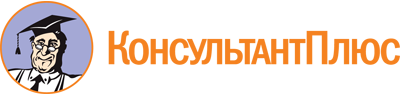 Закон Республики Ингушетия от 03.02.2014 N 5-РЗ
(ред. от 02.02.2023)
"Об образовании в Республике Ингушетия"
(принят Народным Собранием РИ 30.01.2014)Документ предоставлен КонсультантПлюс

www.consultant.ru

Дата сохранения: 03.06.2023
 3 февраля 2014 годаN 5-РЗСписок изменяющих документов(в ред. Законов Республики Ингушетияот 03.02.2015 N 2-РЗ, от 12.12.2015 N 64-РЗ, от 01.06.2016 N 20-РЗ,от 29.12.2016 N 62-РЗ, от 03.09.2018 N 33-РЗ, от 03.07.2019 N 24-РЗ,от 18.09.2020 N 35-РЗ, от 18.09.2020 N 36-РЗ, от 01.06.2021 N 23-РЗ,от 30.09.2021 N 44-РЗ, от 05.03.2022 N 7-РЗ, от 29.04.2022 N 17-РЗ,от 13.07.2022 N 39-РЗ, от 02.02.2023 N 16-РЗ)